Publicado en Madrid el 11/04/2024 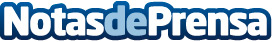 La escritora Isabel González Yagüe publica su novela 'El vuelo del halcón. Pannotia' con el Grupo Editorial Angels FortuneLa autora presentará su libro el viernes 12 de abril, a las 19:00 horas, en la Casa de la Cultura de la localidad madrileña de ParlaDatos de contacto:Juan Carlos Martín JiménezGrupo Editorial Angels Fortune607999866Nota de prensa publicada en: https://www.notasdeprensa.es/la-escritora-isabel-gonzalez-yague-publica-su_1 Categorias: Ocio Nacional Literatura Madrid http://www.notasdeprensa.es